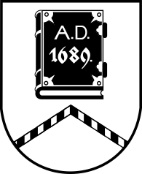 ALŪKSNES NOVADA PAŠVALDĪBAĪPAŠUMU ATSAVINĀŠANAS KOMISIJASĒDE Nr.1423.04.2024., plkst. 14:00Dārza ielā 11, Alūksnē, Alūksnes novadā, zālē, 1.stāvāDarba kārtībā:Par nekustamā īpašuma “Zvaniņi”, Jaunannā, Jaunannas pagastā, Alūksnes novadā izsoli.Par otrās izsoles noteikumu apstiprināšanu nekustamajam īpašumam “Zinīši”, Jaunzemos, Ilzenes pagastā, Alūksnes novadā.Par trešās izsoles noteikumu apstiprināšanu nekustamajam īpašumam “Pagastmāja”, Māriņkalnā, Ziemera pagastā, Alūksnes novadā.Par nekustamā īpašuma “Ceļmala”, Ilzenes pagastā, Alūksnes novadā otrās izsoles rezultātu apstiprināšanu. 